Форма Договора купли-продажи недвижимости нежилого назначенияДОГОВОР № купли-продажи недвижимости нежилого назначенияг. Смоленск							             «____ »__________  2018 г.Публичное акционерное общество «Сбербанк России», ПАО Сбербанк в лице своего филиала Среднерусский банка, именуемое в дальнейшем «Продавец», в лице _______________, действующего на основании _________________, с одной стороны, и _______________, именуемый  в дальнейшем «Покупатель», в лице __________________, действующего на основании _________________ с другой стороны, совместно именуемые далее «Стороны», а каждая в отдельности «Сторона», заключили настоящий договор (далее – «Договор») о нижеследующем:1. ПРЕДМЕТ ДОГОВОРАПродавец обязуется передать в собственность Покупателя, а Покупатель принять и оплатить следующее недвижимое имущество (далее – «Имущество»):1.1.1. Нежилые помещения, назначение: нежилое, общая площадь 360,4 (триста шестьдесят целых четыре десятых) квадратных метра, 1 этаж (далее – «Объект»). Кадастровый/условный номер Объекта: 67:25:0010703:3914. Объект расположен по адресу: Смоленская обл., г. Ярцево, ул. Строителей, д. 6-а. Объект принадлежит Продавцу на праве собственности, что подтверждается записью регистрации в Едином государственном реестре прав на недвижимое имущество и сделок с ним № 67-67-09/130/2007-306 от «10» октября 2007 года (свидетельство о государственной регистрации права, бланк серии 67-АБ № 429279, выдано «29» июля 2009 года Управлением Федеральной регистрационной службы по Смоленской области.Объект расположен на земельном участке, указанном в пункте 1.1.2. Договора.1.1.2. Земельный участок (далее – «Земельный участок») со следующими характеристиками: земельный участок, категория земель: земли населенных пунктов, разрешенное использование: под здание с нежилыми помещениями в соответствии с кадастровым паспортом на земельный участок № 6700/301/2013-49057 от «11» марта 2013 года, площадью 976 кв.м, доля в праве 43/100, кадастровый номер 67:25:0010703:31, расположенный по адресу: Смоленская область, г. Ярцево, ул. Строителей, д. 6-аЗемельный участок принадлежит Продавцу на праве собственности, что подтверждается  записью регистрации в Едином государственном реестре прав на недвижимое имущество и сделок с ним № 67-67-09/116/2009-675 от «13» августа 2009 года (свидетельство о государственной регистрации права, бланк серии 67-АБ № 429760, выдано «14» августа 2009 года Управлением Федеральной регистрационной службы по Смоленской области.Продавец гарантирует, что на момент заключения Договора Имущество в споре или под арестом не состоит, не является предметом залога и не обременено (не ограничено) никакими другими правами третьих лиц, прямо не указанными в Договоре.Продавец обязуется сохранить такое положение Имущества до перехода права собственности на него к Покупателю.Покупатель произвел осмотр Имущества, о чем Сторонами составлен Акт осмотра от «   » ___________ 2018 года. Покупатель принимает Имущество в состоянии, указанном в Акте осмотра.Продавец не имеет перед третьими лицами задолженности по оплате коммунальных, эксплуатационных, административно-хозяйственных расходов и по иным платежам. 2. СТОИМОСТЬ ИМУЩЕСТВА И ПОРЯДОК РАСЧЕТОВЦена Объекта и Земельного участка, определенная по итогам аукциона, составляет  _______, кроме того НДС в размере__________, итого с учетом НДС_________, и  включает в себя:- стоимость Объекта в размере _____________, кроме того НДС 18% в размере ____________, итого с учетом НДС ______________.- стоимость Земельного участка в размере ____________. НДС не облагается согласно подпункта 6 пункта 2 статьи 146 НК РФ.2.2. Задаток, уплаченный Покупателем организатору открытых аукционных торгов АО «Российский аукционный дом» в размере ___________, без НДС, засчитывается в счет исполнения Покупателем обязанности по уплате цены Объекта и Земельного участка.2.3. Подлежащая оплате оставшаяся часть цены Объекта и Земельного участка составляет ____________, кроме того НДС в размере ____________, итого с учетом НДС ____________  и включает в себя:- стоимость Объекта в размере __________, кроме того НДС 18% в размере ___________, итого с учетом НДС __________.- стоимость Земельного участка в размере _________. НДС не облагается согласно подпункта 6 пункта 2 статьи 146 НК РФ.2.4. Оплата оставшейся части цены Объекта и Земельного участка по Договору осуществляется Покупателем в полном объеме в течение 5 (пяти) рабочих дней с момента подписания Договора.   Расчеты по Договору производятся, путем безналичного перечисления денежных средств на расчетный счет Продавца, указанный в разделе №11 Договора. Датой оплаты считается дата поступления денежных средств на счет Продавца.2.5. Счета-фактуры предоставляются Продавцом в соответствии с действующим законодательством Российской Федерации.2.6. Расходы по государственной регистрации перехода права собственности на Объект и Земельный участок Стороны несут в установленном законодательством Российской Федерации порядке. В случае отказа органа, осуществляющего государственную регистрацию прав на недвижимое имущество и сделок с ним, в государственной регистрации перехода права собственности от Продавца к Покупателю, Продавец обязан в течение 10 (десяти) рабочих дней с даты получения Продавцом сообщения о таком отказе возвратить Покупателю 100% цены Объекта и Земельного участка, а Покупатель обязуется передать (вернуть) Продавцу по актам приема-передачи (возврата) Объект и Земельный участок в течение 5 (пяти) рабочих дней с даты перечисления Продавцом 100 % цены Объекта и Земельного участка на счет Покупателя. Датой оплаты при этом считается дата списания денежных средств со счета Продавца.3. ПРАВА И ОБЯЗАННОСТИ СТОРОНПродавец обязуется:Не позднее 5 (пяти) рабочих дней со дня поступления на счет Продавца в полном объёме денежных средств в оплату стоимости Имущества (в соответствии с п. 2.4 Договора) осуществить передачу Покупателю Имущества по акту приема-передачи (либо иному документу, согласованному сторонами).Одновременно с подписанием акта приема-передачи осуществить передачу Покупателю всей имеющейся технической документации, относящейся к Имуществу, а также имеющихся документов, необходимых Покупателю для заключения коммунальных, эксплуатационных, административно-хозяйственных и иных договоров.В течение 10 (десяти) рабочих дней со дня передачи Имущества и документации по п.п. 3.1.1 и 3.1.2 Договора совместно с Покупателем представить документы в орган, осуществляющий государственную регистрацию прав на недвижимое имущество и сделок с ним (далее по тексту Договора – «Регистрационный орган»), и осуществить все действия, необходимые для государственной регистрации перехода права собственности на Имущество к Покупателю.3.2. Покупатель обязуется:Принять и оплатить Имущество в порядке и на условиях, установленных Договором.С даты (включая эту дату) подписания обеими Сторонами акта приема-передачи нести коммунальные, эксплуатационные, административно-хозяйственные и иные расходы в отношении Имущества, с учетом положений пункта 3.2.3. Договора.Переоформить на свое имя договоры в отношении Имущества на коммунальные, эксплуатационные, административно-хозяйственные и иные подобного рода услуги в срок 20 (двадцать) календарных дней с даты подписания обеими Сторонами акта приема-передачи. До переоформления указанных договоров на Покупателя или до истечения срока, предусмотренного настоящим пунктом, в зависимости от того, какое из этих событий наступит раньше, Продавец продолжает оплачивать коммунальные, эксплуатационные, административно-хозяйственные и иные расходы на основании имеющихся у Продавца соответствующих договоров.Покупатель обязан возместить Продавцу в полном объёме расходы, включая НДС, связанные с содержанием Имущества и понесенные в соответствии с пунктом 3.2.3. Договора.Покупатель возмещает Продавцу указанные в п.3.2.3.1. Договора расходы, включая НДС, не позднее 5 (пяти) рабочих дней со дня получения от Продавца счетов и копий подтверждающих расходы документов. По истечении срока, указанного в п. 3.2.3 Договора, Продавец вправе по просьбе Покупателя продолжить оплачивать соответствующие расходы, а Покупатель будет обязан возмещать данные расходы в порядке, предусмотренном пунктами 3.2.3.1.-3.2.3.2. Договора. 4. ОТВЕТСТВЕННОСТЬ СТОРОНПри неисполнении или ненадлежащем исполнении обязательств по Договору Стороны несут ответственность в соответствии с законодательством Российской Федерации. В случае нарушения Покупателем срока оплаты Имущества, установленного в п. 2.4 Договора, а также срока возмещения расходов, установленного в п. 3.2.3.2 Договора, Покупатель уплачивает Продавцу, по требованию последнего, неустойку в размере 0,1 (одна десятая)%, включая НДС, от суммы просроченного платежа за каждый день просрочки.В случае нарушения по вине Продавца срока передачи Имущества, установленного в п. 3.1.1 Договора, Продавец уплачивает Покупателю, по требованию последнего, неустойку в размере 0,1 (одна десятая)% от стоимости Имущества, указанной в п. 2.1 Договора, за каждый день просрочки, но не более 5 (пяти)% от этой стоимости.Уплата неустойки и возмещение убытков не освобождает Стороны от исполнения своих обязательств по Договору.5. ОСОБЫЕ УСЛОВИЯПраво собственности на Имущество переходит к Покупателю с момента государственной регистрации перехода права собственности в Регистрационном органе.В случае приостановления государственной регистрации/отказа Регистрационного органа в государственной регистрации перехода права собственности на Имущество от Продавца к Покупателю, Стороны обязуются предпринять все зависящие от них действия, необходимые для возобновления/осуществления государственной регистрации в соответствии с условиями Договора. При невозможности осуществления перехода права собственности в разумный срок (разумными мерами) любая из Сторон вправе расторгнуть Договор в одностороннем внесудебном порядке с письменным уведомлением другой Стороны, с указанием даты расторжения. При этом Покупатель обязан передать/вернуть Продавцу по акту приема-передачи Имущество в том же состоянии, в котором оно было получено от Продавца (не в худшем состоянии), в течение 3 (трех) рабочих дней с даты расторжения Договора, а Продавец обязан возвратить Покупателю денежные средства, полученные от Покупателя в оплату Имущества (без каких-либо иных выплат, процентов и компенсаций), в течение 10 (десяти) рабочих дней с даты подписания Сторонами акта приема-передачи Имущества (возврата Имущества Продавцу). Датой исполнения обязательства Продавца по платежу при этом считается дата списания денежных средств со счета Продавца.  Риск случайной гибели и случайного повреждения Имущества переходит к соответствующей Стороне с момента передачи Имущества по Акту приема-передачи.КОНФИДЕНЦИАЛЬНОСТЬПо взаимному согласию Сторон в рамках Договора конфиденциальной признается любая информация, касающаяся предмета и содержания Договора, хода его выполнения и полученных результатов. Каждая из Сторон обеспечивает защиту конфиденциальной информации, ставшей доступной ей в рамках Договора, от несанкционированного использования, распространения или публикации. Такая информация не будет передаваться третьим лицам без письменного разрешения другой Стороны и использоваться в иных целях, кроме выполнения обязательств по Договору.Любой ущерб, вызванный нарушением условий конфиденциальности, определяется и возмещается в соответствии с законодательством Российской Федерации.Обязательства Сторон по защите конфиденциальной информации распространяются на все время действия Договора, а также в течение 1 (одного) года после прекращения действия Договора.Не является нарушением режима конфиденциальности предоставление Сторонами информации по запросу уполномоченных государственных органов в соответствии с законодательством Российской Федерации.ПОРЯДОК РАЗРЕШЕНИЯ СПОРОВВсе споры, разногласия или требования, возникающие из Договора или в связи с ним, в том числе касающиеся его исполнения, нарушения, прекращения или недействительности, подлежат разрешению в соответствии с законодательством Российской Федерации в суде по месту нахождения Имущества в соответствии с действующим законодательством.УСЛОВИЯ ИЗМЕНЕНИЯ И РАСТОРЖЕНИЯ ДОГОВОРАВсе изменения к Договору действительны, если совершены в письменной форме в виде единого документа. Договор может быть досрочно расторгнут по соглашению Сторон либо по требованию одной из Сторон в порядке и по основаниям, предусмотренным законодательством Российской Федерации и Договором.   ОБСТОЯТЕЛЬСТВА НЕПРЕОДОЛИМОЙ СИЛЫ (ФОРС-МАЖОР)Обстоятельства, вызванные не зависящими от воли Сторон событиями, которых добросовестная Сторона не могла избежать или последствия которых она не могла устранить, считаются случаями, которые освобождают от ответственности, если они произошли после заключения Договора и препятствуют его полному или частичному исполнению.Случаями непреодолимой силы считаются следующие события: война, военные действия, массовые беспорядки, забастовки, эпидемии, природные катастрофы, а также акты органов власти, влияющие на выполнение обязательств Сторон, и все другие аналогичные события и обстоятельства.Сторона, пострадавшая от действия непреодолимой силы, обязана известить другую Сторону заказным письмом или иным доступным ей способом сразу же после наступления форс-мажорных обстоятельств и разъяснить, какие меры необходимы для их устранения, но в любом случае не позднее 3 (трех) календарных дней после начала действия непреодолимой силы.Несвоевременное уведомление об обстоятельствах непреодолимой силы лишает соответствующую Сторону права на освобождение от ответственности по причине указанных обстоятельств. Обстоятельства непреодолимой силы должны быть подтверждены документально компетентными органами.Если указанные обстоятельства продолжаются более 2 (двух) месяцев, каждая Сторона имеет право инициировать досрочное расторжение Договора.ЗАКЛЮЧИТЕЛЬНЫЕ ПОЛОЖЕНИЯ10.1. Договор вступает в силу с момента подписания его уполномоченными представителями Сторон и действует до полного надлежащего выполнения Сторонами своих обязательств по нему.10.2. Стороны принимают меры к тому, чтобы между Сторонами постоянно существовала возможность оперативного взаимодействия посредством телефонной, электронной или иной связи (оперативная связь). Обмен сообщениями и корреспонденцией ведётся на русском языке по адресам и реквизитам, указанным в разделе 11 Договора.Об изменении адресов, реквизитов и уполномоченных (ответственных) лиц стороны незамедлительно информируют друг друга письменно (без оформления единого документа), с предварительным направлением копии письменного сообщения по одному из способов оперативной связи.10.3. Договор составлен на русском языке в 3 экземплярах, имеющих одинаковую юридическую силу: 1 экземпляр – для Покупателя, 1 экземпляр – для Продавца, 1 экземпляр – для Регистрационного органа: Управление Федеральной регистрационной службы по Смоленской области.  10.4. По вопросам, не урегулированным в Договоре, Стороны руководствуются законодательством Российской Федерации.Приложение №1. План расположения  нежилых помещенийПриложение №2. Акт осмотраПриложение №3. Форма акта приема-передачиПриложение №4. Гарантии по недопущению действий коррупционного характера11. АДРЕСА, РЕКВИЗИТЫ И ПОДПИСИ ПРЕДСТАВИТЕЛЕЙ СТОРОНПриложение № 1       к  Договору купли-продажи недвижимости     нежилого назначения №_______________ от _________г.План расположения  нежилых помещений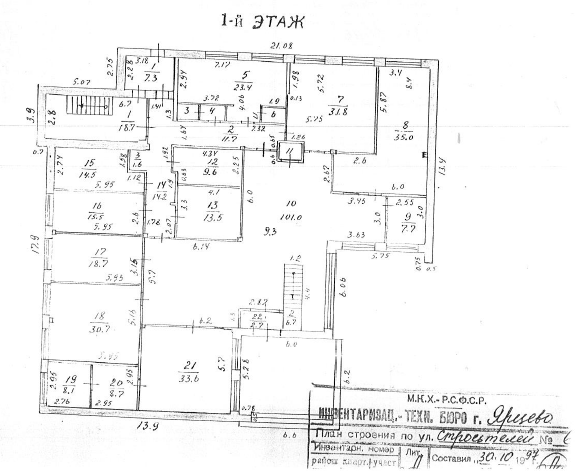 Приложение № 2       к  Договору купли-продажи недвижимости     нежилого назначения №_______________ от __________г.Акт осмотраг. Смоленск   			                                                                  « ___» ___________ 2018 г.Публичное акционерное общество «Сбербанк России», ПАО Сбербанк в лице своего филиала Среднерусского банка ПАО Сбербанк, именуемое в дальнейшем «Продавец», в лице _________________, действующего на основании ______________, с одной стороны, и _____________, именуемый в дальнейшем «Покупатель», с другой стороны,  составили настоящий акт, свидетельствующий о нижеследующем:1.	Покупатель совместно с Продавцом произвели осмотр Имущества: - нежилые помещения, общей площадью 360,4 кв.м, расположенные на 1 этаже по адресу: Смоленская обл., г. Ярцево, ул. Строителей, д. 6-а.- Земельный участок площадью 976 кв.м, доля в праве 43/100, кадастровый/условный номер: 67:25:0010703:31, расположенного по адресу: Смоленская обл., г. Ярцево, ул. Строителей, д. 6-а.На момент осмотра помещение отвечает предъявляемым требованиям, находится в надлежащем техническом и санитарном состоянии.2.	Настоящий акт составлен в 3-х (трех) экземплярах, имеющих равную юридическую силу, 1 экземпляр – для Покупателя, 1 экземпляр – для Продавца, 1 экземпляр – для Регистрационного органа.3.	Покупатель не имеет претензий по состоянию передаваемых помещений.Приложение № 3       к  Договору купли-продажи недвижимости     нежилого назначения №_____________ от ____________г.Форма акта приема-передачиАкт приема-передачиг. Смоленск                            				                   «   » __________  2018 г.        Мы, нижеподписавшиеся, представитель Продавца _______________ (должность, ФИО), действующий на основании _____________,с одной стороны, и представитель Покупателя _______________ (должность, ФИО), действующий на основании ___________, с другой стороны, составили настоящий Акт  о нижеследующем:1. В соответствии с Договором купли-продажи № __________ от «___»  _____ 2018 года Продавец передал, а Покупатель принял в собственность:помещение (ия): общей площадью _______ кв.м, расположенное по адресу: __________________________________________________________земельный участок площадью _______ кв.м, расположенный по адресу: __________________________________________________________2. На момент сдачи несущие и ограждающие конструкции помещения находятся в хорошем техническом состоянии.3. Помещение передается в технически исправном состоянии, при наличии цельных дверей, запирающих устройств.4. На момент сдачи показания приборов учетов составляют:5. Настоящий Акт является неотъемлемой частью Договора купли – продажи  №________     от «_____» _________ 2018 года объекта недвижимости нежилого назначения с земельным участком, расположенной по адресу: _____________________________________________.6. Настоящий акт составлен в 3-х (трех) экземплярах, имеющих равную юридическую силу, 1 экземпляр – для Покупателя, 1 экземпляр – для Продавца, 1 экземпляр – для Регистрационного органа.От Покупателя:                                                                        От Покупателя:____________ (ФИО)                                                                 ____________ (ФИО)             М.П.                                                                                         М.П.             Приложение № 4       к  Договору купли-продажи недвижимости     нежилого назначения №___________ от _____________г.Гарантии по недопущению действий коррупционного характера1. Реализуя принятые ПАО Сбербанк (далее по тексту – Банк) политики по противодействию коррупции и управлению конфликтом интересов и сознавая свою ответственность в укреплении конкурентных отношений и неприятие всех форм коррупции, ________________ гарантирует соблюдение в рамках исполнения заключенного договора с Банком, в том числе при установлении, изменении, расторжении договорных отношений, следующих принципов:неприемлемость любых коррупционных действий, совершенных прямо или косвенно, лично или через посредничество третьих лиц, в любой форме (передача денег, ценностей, иного имущества, оказание услуг имущественного характера, предоставление иных имущественных прав), независимо от цели, включая упрощение процедур, обеспечение преимуществ, получение выгод и др.; необходимость объединения усилий по недопущению и противодействию коррупции, что способствует повышению доверия и уважения между  контрагентами и Банком, укреплению деловых отношений;понимание, что коррупционные нарушения приносят значительный ущерб публичным интересам, а также сторонам деловых отношений, поскольку действия лиц коррупционного характера преследуют корыстный интерес и являются формой незаконного приобретения выгод и преимуществ, создают условия для распространения преступности, включая отмывание доходов, полученных преступным путем, а также препятствуют добросовестной конкуренции;неприемлемость игнорирования, в том числе непринятие активных мер по контролю, выявлению и искоренению фактов совершения действий контрагентами (в том числе их работниками) коррупционного характера (в том числе участие или разработка коррупционных схем, в результате которых один контрагент либо группа извлекает (либо намерена извлечь) выгоды и преимущества за счет других путем незаконных действий (бездействия)); внедрение лучших практик реализации антикоррупционных программ и деловое сотрудничество в этой области. 2. Выражая согласие с указанными принципами Банк, в процессе установления, реализации, изменения и расторжения договорных отношений действующий как Заказчик, и подписавшие указанный документ лица/лицо (далее – Участники или Участник, действующие как юридическое лицо вне зависимости от формы собственности, сферы и территории деятельности или индивидуальный предприниматель), вместе именуемые Стороны, принимают на себя следующие обязательства:2.1.  Стороны должны всемерно способствовать исключению из делового оборота, в том числе в отношениях с органами власти, фактов коррупционного поведения, внедрению принципов открытости и добросовестности при ведении предпринимательской деятельности, уважения правил конкурентной среды. 2.2. 	Стороны не должны осуществлять деятельность, направленную на легализацию денежных средств, полученных преступным путем, или содействовать в ее осуществлении.2.3. 	Стороны не должны совершать действия (бездействие), создающие угрозу возникновения конфликта интересов. Участник обязан сообщать Банку о ставших известных ему обстоятельствах, способных вызвать конфликт интересов на этапе инициации процесса установления договорных отношений. 2.4.  Участник отказывается от незаконного получения преимуществ, реализуя свои интересы с учетом принятой им политики по противодействию коррупции, в которой предусмотрен отказ от предложений или получения подарков и оплаты расходов, когда подобные действия могут повлиять на исход коммерческой сделки и/или на принятие решения должностным лицом (работником), исходя из корыстной заинтересованности. Участник придерживается установленного им порядка при передаче или получении подарков, оплаты услуг, основанных на принципах прозрачности, добросовестности, разумности и приемлемости таких действий и правил гостеприимства. В случае незаконного предложения или передачи подарка или оплаты расходов, или предоставления или получения иной выгоды или преимущества в любой форме, а равно любые коррупционные действия, совершенные Участником прямо или косвенно, лично или через посредничество третьих лиц, в любой форме, в том числе в нарушение обязательств, предусмотренных п. 2.3 настоящих Гарантий, Участник обязан уплатить штраф Банку в размере 10 (десять) % от общей стоимости договора, но не менее 5000000,00 (пять миллионов) рублей в срок не позднее 10 (десять) календарных дней, с даты получения требования Банка.  2.5. Участник обязан незамедлительно сообщать Банку, с подтверждением достоверности сведений, о фактах неблагонадежного поведения работников (своих или Банка) либо их необоснованного бездействия в ходе установления, реализации, изменения и расторжения договорных отношений, а равно о случаях незаконного (т.е. без письменного согласия Банка) получения конфиденциальной и/или иной охраняемой законом информации от руководителей и/или работников и/или представителей Банка, или аффилированных (зависимых) лиц Банка, или от третьих лиц, в том числе членов семей работников Банка. 	Банк проводит мероприятия по проверке полученных от Участника фактов неблагонадежного поведения работника Банка (в результате внутреннего служебного расследования или в связи с привлечением виновного лица к административной/уголовной ответственности), и в случае выявления объективных данных, свидетельствующих о коррупционном поведении работника, Банк выплачивает вознаграждение Участнику в размере 5000000,00 (пять миллионов) рублей, которое включает все применимые налоги в соответствии с законодательством Российской Федерации, но не более 10 (десять) % от общей стоимости договора, не позднее 10 (десять) рабочих дней. 	В случае выявления Банком фактов незаконного получения Участником конфиденциальной или иной охраняемой законом информации Участник обязан возместить убытки Заказчика, а также уплатить штраф в размере 10 (десять) % от общей стоимости договора, но не менее 5000000,00 (пять миллионов) рублей, не позднее 10 (десять) календарных дней с даты получения требования Банка. Штраф Участником не уплачивается в случае, если выявлению факта незаконного получения конфиденциальной информации способствовало сообщение об этом факте, полученное от Участника до начала проверки Банком.2.6. 	Участник не должен давать обещания и предложения, передавать или получать лично или через представителей или третьих лиц неправомерной выгоды или преимущества в любой форме любому руководителю или работнику Банка/представителю Банка/аффилированному (зависимому) лицу Банка, либо членам семьи работников/представителей Банка либо совершать недобросовестные действия против Банка. 2.7.   Заказчик вправе при установлении, изменении, расторжении договорных отношений учитывать фактор несоблюдения Участником антикоррупционных обязательств, а также степень неприятия Участником коррупции при ведении предпринимательской деятельности.Покупатель:Продавец:(ФИО)ПАО СбербанкМесто нахождения: 117997, г. Москва, ул. Вавилова, 19,Адрес для направления письменной корреспонденции: 214025, г. Смоленск, ул. им. полка Нормандия-Неман, 23,БИК: 044525225, Счет: 60311810540000200000, Кор/счет: 30101810400000000225 в Главном управлении Центрального банка Российской Федерации по Центральному федеральному округу г. Москва (ГУ Банка России по ЦФО),ОКПО: 23449381, ОКВЭД: 64.19,КПП: 773643002, ИНН: 7707083893,ОГРН: 1027700132195От Покупателя:____________ (ФИО)    М.П.         От Продавца:____________ (ФИО)             М.П.От Покупателя:____________ (ФИО)         М.П.    От Продавца:____________ (ФИО)             М.П.От Покупателя:____________ (ФИО)             М.П.От Продавца:____________ (ФИО)             М.П.ЭлектроэнергияТеплоснабжениеХолодное водоснабжениеГорячее водоснабжениеОт Покупателя:____________ (ФИО)             М.П.             От Продавца:____________ (ФИО)             М.П.